Polk Elementary SchoolStrive for Five Community Service FormStudent Name: ________________   Grade: 	Date Service Begins: ________________Hours or days assigned: ________ Total Hours of service assigned________ Total Days of service assigned   At the completion of service an administrator, parent, and the student needs to sign this document.Administrator Signature:________________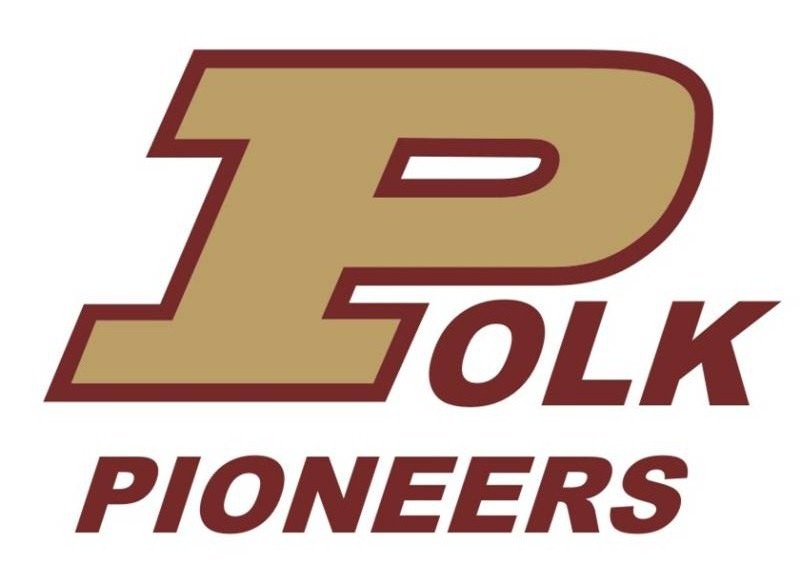 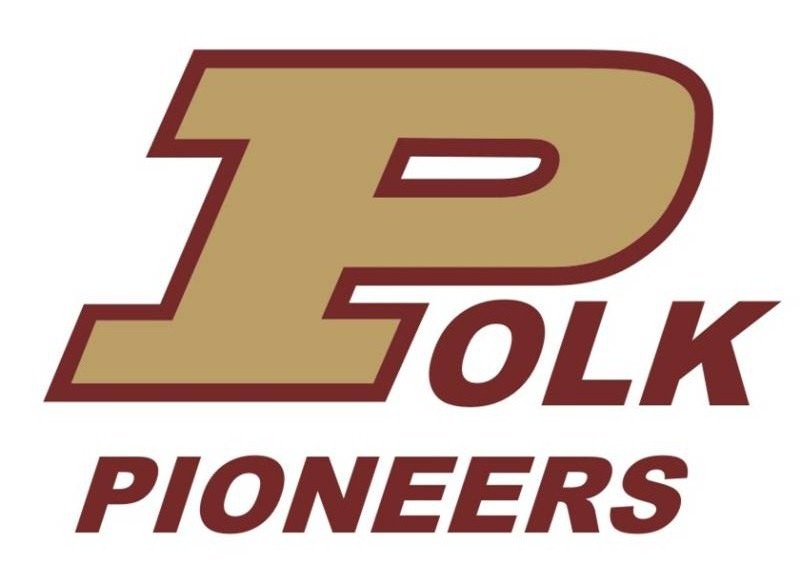 Parent Signature: ______________________Student Signature: _____________________Date Location of ServiceTime or days (e.g. 15 minutes or Full day)Staff Initials Additional Comments